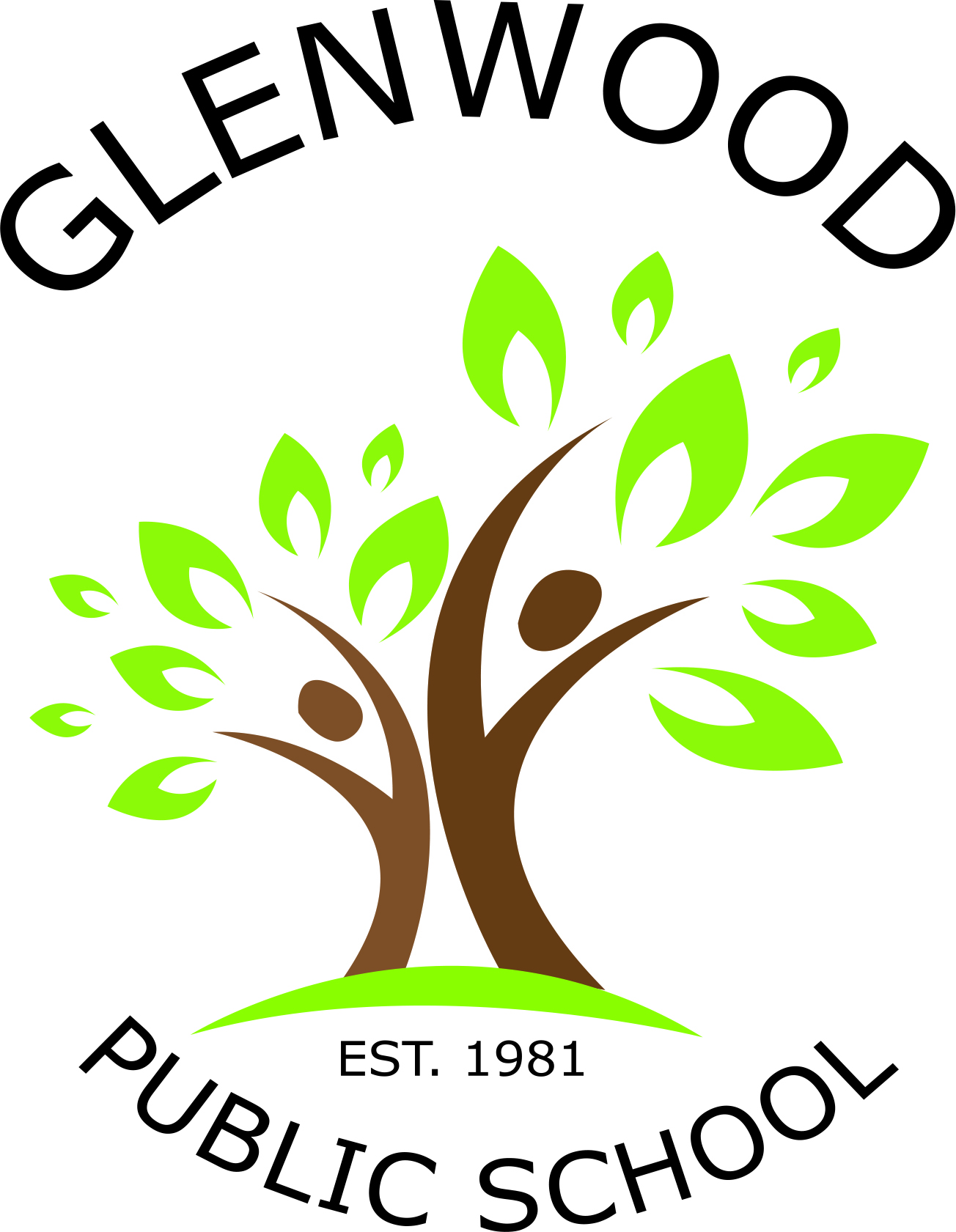 Glenwood Public School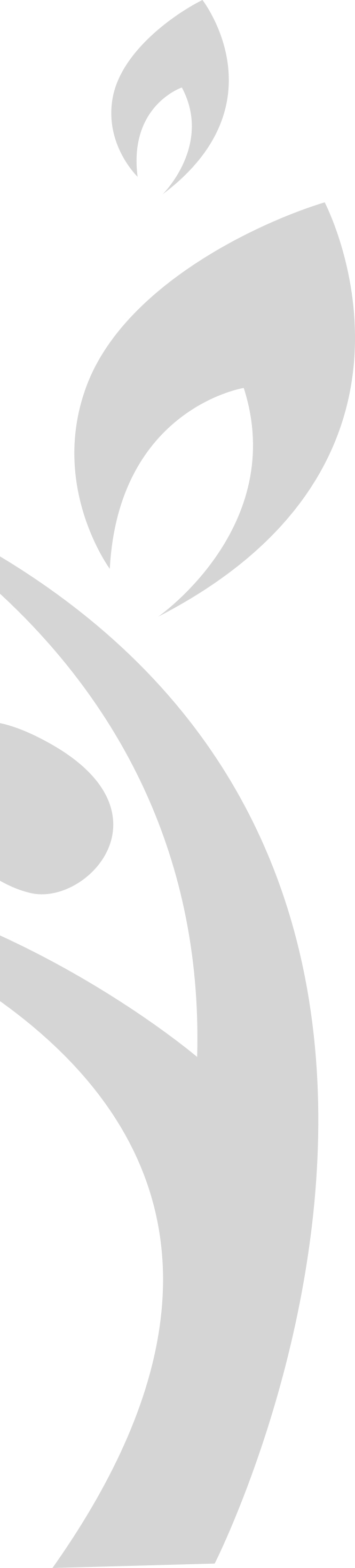 Cnr Belmont Road and Harrow RoadGlenfield NSW 2167p. 02 9605 3260e. glenwood-p.admin@det.nsw.edu.au